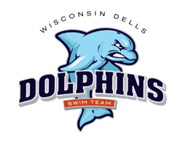 2024 Dells DolphinsPractice ScheduleJack Young Middle School-Baraboo1 day/week – $100	2 plus – $135 	A new swimmer to the club will receive half off on spring registration per swimmer fee.April 7 through May 31See Calendar on website for dates and times.Sunday:	6:30 - 8:30 pm Baraboo Jack Young – April 7&14Sunday:	6:00 - 8:00 pm Baraboo Jack Young – April 21, 28 – May 5, 12, 19***ADDED***Spring Practice April & MayRusch Community Pool-PortageApril 2 through May 21Tuesdays & Thursdays:	4:30 - 5:45 pm Rusch Community PoolNote:  NO practice on April 11th due to suit fitting at Baraboo PoolAddress:  117 West Franklin St. Portage, WI 53901